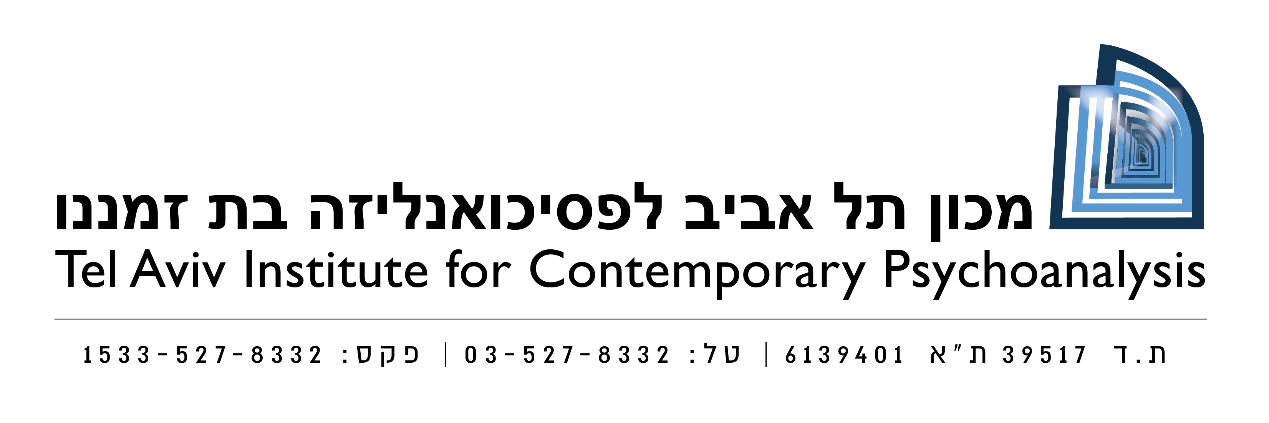 תכנית לימודים למטפלים מנוסים בטיפול דינמי בילדים ונוערפרטים אישיים    שם:     טל: ת.ז:    תאריך לידה:     מצב משפחתי:    כתובת:   כתובת מייל:   מקצוע ותואר:   השכלה לימודי תעודה והשתלמויות נסיון מקצועי הדרכות ציין, במידה ויש מישהו שאינך רוצה להתראיין אצלו : הערות נוספות: שניםתוארמקצועאוניברסיטה\מכללהשניםשם התוכניתמסגרתשניםהיקף העבודהמקום עבודהסוג העבודהתאריכיםשם המדריךסוג הדרכה מסגרת